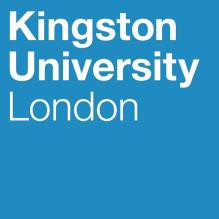 Programme SpecificationTitle of Course:                                            Breast Evaluation (MSc)Date Specification Produced:                    September 2016Date Specification Last Revised:               November 2019This Programme Specification is designed for prospective students, current students, academic staff and potential employers.  It provides a concise summary of the main features of the programme and the intended learning outcomes that a typical student might reasonably be expected to achieve and demonstrate if he/she takes full advantage of the learning opportunities that are provided.  More detailed information on the teaching, learning and assessment methods, learning outcomes and content of each module can be found in Student Handbooks and Module Descriptors.SECTION 1:	GENERAL INFORMATIONSECTION 2: THE PROGRAMMEA.  Programme IntroductionThe  Breast  Evaluation  field  enables  shared  learning  for  different  healthcare  disciplines across a range of modules. It facilitates entry onto the programme by any registered healthcare are practitioner working within the breast imaging, diagnosis and care field as a unique initiative in crossing the professional boundaries. The learning opportunities within the field are greatly enhanced by collaboration between the University and collaborative partners at the Breast Screening Training Centres at the Jarvis, Guildford and at St George’s Hospital, Tooting offering an appropriate selection of modules from the Medical Imaging field.   These modules attract a high number of candidates due to the centres’ national recognition for education and training in this area. The School and partners are in the vanguard of innovating advanced practice in mammography imaging, interpretation and reporting and interventional work for radiographers. Cancer specific modules are also available from the Oncology Practice field.A flexible and student-centred approach is a key feature of the programme: the choice of modules enables practitioners to follow an appropriate pathway to meet career and service needs and they also choose the point of entry onto the programme within the academic year. The students may enroll on a single module to fulfil Continuous Professional Development (CPD) needs or opt for a final award of PgC to acquire a set of skills specific to a particular role (e.g. e.g. Breast ultrasound, Breast image interpretation etc). Students who wish to progress to advanced practitioner status will normally study at least to the PgD award which includes a 30 credit module in Research and Evidence Based Practice. Students studying for the MSc must undertake a 60 credit dissertation module which includes undertaking experiential research in an area of professional interest and dissemination of findings.Students following this field must normally be employed in an appropriate health related profession in order to satisfy the requirements of some of the summative assessments. The teaching team value the experience that practitioner-students bring to individual modules, and  student  participation  and  involvement  is  a  key  feature  of  the  teaching  methods employed.  Students are encouraged to reflect upon their personal experience of working in a clinical setting and to develop clinical, managerial or leadership skills that underpin progression to advance and consultant roles.The Breast Evaluation field is closely linked to two related fields – Oncology Practice and Medical Imaging. To place in context the valuable multi-professional shared learning that takes place on several modules, features of these fields are provided:The Oncology Practice field provides the opportunity for therapeutic radiographers (or equivalent) to enhance their academic and professional capabilities.   The increasing role of imaging in the delivery of radiotherapy has given rise to a range of modules for oncology practitioners alone, and others shared learning with diagnostic imaging practitioners.The  Medical  Imaging  field  provides  a  range  of  opportunities  for  diagnostic Radiographers   (or   equivalent)   to   develop   professional   skills   and   knowledge appropriate to the advanced practitioner and consultant. Collaboration with breast screening centre   partners   facilitates   the   Mammography   pathway   offered   in recognition of the specialty modules that students may wish to follow.The programme reflects the Led-by-Learning agenda within the Strategic Plan (2011) of KU. As a result of rigorous academic and clinical education gained at Kingston University and Collaborative Partners sites, our postgraduates are widely recognised as being thoroughly prepared for career progression, acquiring jobs as heads of school/department, advanced practitioners and consultant radiographers.B.  Aims of the ProgrammeMScThe overall AIMS for the MSc in Breast Evaluation are to:provide  a  varied  learning  environment  in  which  current  and  developing  issues  of relevance to  healthcare in the United Kingdom are aired and individual reflection and group discussion of the impact of such issues is enabled;facilitate development in each student of the skills of critical analysis, evaluation and appropriate responses to change;equip the student with the knowledge and skills to actively participate in research and development  appropriate  to  their  profession  and  to  supervise  the  use  of  research methods in others;foster the development of advanced professional practice based skills and integration of the underlying theoretical concepts linked to such skills;facilitate the development of managerial skills related to self, others and resources to enhance the service provisionenable  participants  to  acquire  the  understanding  and  knowledge  and  skills  and experience of all the appropriate disciplines involved, in order to achieve a level of competence in the multi-skilled practice of Breast Evaluation;provide  a  learning  environment  to  enable  each  participant  to  practice  and  gain experience and competence in a clinical setting and for them to perform multifarious tasks demanded by their role independently;foster the development of the practice of an individual's multidisciplinary approach to the diagnosis of breast disease within the context of a multi-professional breast care team,so  as  to  enhance  the  service  provision  to  women  requesting  or  requiring  breast evaluation.Although there is not a clear delineation in progression between postgraduate certificate and diploma, since all modules are at level ,7 it is recognised that the structure will enable progression of development by building on further module aims and learning outcomes to be achieved.Postgraduate DiplomaThe AIMS for the Postgraduate Diploma are to:provide a learning environment for specialist areas of breast cancer diagnosis and care;enhance research methodology skills appropriate to the clinical environment;further  facilitate  skills  of  critical  assessment  of  reported  research  and  evaluating  the influence of research on clinical practice.Postgraduate CertificateThe AIMS for the Postgraduate Certificate are to:initiate development of skills of critical analysis in relation to the advanced theory and practice of breast cancer diagnosis and care;develop research methodology skills appropriate to the clinical environment;provide  a  stimulating  learning  environment,  which  encourages  practitioners  to  pursue further studies.C.  Intended Learning OutcomesThe programme outcomes are referenced to appropriate professional statements and standards and the Framework for Higher Education Qualifications in England, Wales and Northern Ireland (2008), and relate to the typical student.The programme provides opportunities for students to develop and demonstrate knowledge and understanding, skills and other attributes in the following areas.The full assessment range is identified within the Module Directory.D.  Entry RequirementsEntry requirements for award-bearing courses within the proposed field of Breast Evaluation Regulations  for  admissions  are  consistent  with  the  general  requirements  of  Kingston University (Regulations for Courses leading to Awards of Kingston University/ Admissions Handbook)Applicants should normally provide evidence of the following:a degree/diploma or equivalent professional qualification in a healthcare profession;at  least  2  years  full-time  post  qualifying  clinical  experience  with  normally  one continuous year and still working in a relevant work area related to breast diagnosis or care e.g. breast screening or symptomatic unit or breast oncology work.academic  potential  to  study  at  level  7  demonstrated  by  means  of  professional references, post registration qualifications, examples of academic work or performance at personal interview.access  to  appropriate  clinical  practice  and  confirmed  mentoring  support  from appropriate personnel at the workplace for those modules that contain a clinical element.Where the third criteria above may not be readily demonstrated, candidates may be initially registered for a standalone or first module as an associate student or for the award of Postgraduate Certificate with the ability to progress on successful completion.Candidates who are not registered with a UK statutory and regulatory body [i.e. Councils for: Nursing and Midwifery (NMC), Health and Care Professions (HCPC) and Medicine (GMC)] are unlikely to be able to undertake modules that incorporate a clinical component unless there is clear authorisation from the hospital (Trust) for the accountability and liability for the candidate. However, where there is an opportunity for close collaboration between the module leader and the service manager of an overseas clinical site where a candidate is employed, it may be possible to agree mentorship and standards of achievement in practice that allow such modules to be offered.Students for whom English is not their first language must provide evidence of proficiency in oral and written English (e.g.  a  minimum  of  6.5  points  in  an  English  Examination  for overseas students such as IELTS with no less than 6.0 points in any category). Where necessary, international students may have the opportunity to attend language support sessions.Selection ProcedureStudents  will  normally  be  selected  by  the  Course  Director  following  scrutiny  of  the application form and supporting documents in order to:Ensure that candidate meets the criteria for clinical aspects of the relevant modules;Ensure the candidates ability to achieve the required academic standard;Evaluate the candidates written and spoken English;Ensure that there will be a suitable practice area supported by appropriate mentors.The  Course  Director  may  also  initially  discuss  pathway  options  and  modules  that  are available with potential candidates in determining their registration.Where the student wishes to attend modules to be undertaken with the networking partners only, selection will be undertaken in collaboration with the module leaders from those sites.Admission with Advance Standing or credit through Recognition of prior learning(RPL)Applicant’s offering prior qualifications and learning may be exempted from appropriate parts of the course in accordance with Kingston University’s mechanisms and policies for the assessment of prior learning on an individual basis but at the discretion of the course team.Associate StudentsIndividuals, who do not wish to enroll on a full programme of study leading to an award, may apply for Associate Student status. This allows them to participate in an individual module as a ‘standalone module’. In order to gain credit for the module the requirement of assessment of that module must be satisfied.E.  Programme StructureThe Breast Evaluation field is offered in part-time mode and conforms to the University’s Postgraduate Credit Framework (PCF). The field comprises modules that are designated at level 7 with single modules valued at 30 credits. The minimum requirement for the award of a Postgraduate Certificate is 60 credits, for a Postgraduate Diploma, 120 credits and a Master’s Degree 180 credits; the Certificate or Diploma may be selected as the exit award. All students will be provided with the University regulations (PCF) and specific additions that are required for accreditation by professional or statutory bodies that confer professional accreditation. Relevant sections will be provided in detail for students in field handbooks.Commencement of courses for EU, part-time students may be at any stage during an academic year as appropriate to module choice, making this a “rolling” programme rather than specific to any academic year period: For full-time students, entry is limited to a January start- International pathway only.E1.      Professional and Statutory Regulatory BodiesApproval by the College of RadiographersIndicative Guidance and Policy documentsNational Occupational Standards for MammographyCollege of Radiographers’ Postgraduate Award in Mammography PracticeNHS Breast Screening Programme directivesDH/NHS Directives and PoliciesHealth and Care Professions Council: Standards of ProficiencyCollege of Radiographers’ Education and Career Framework for the Radiography Workforce 2013College of Radiographers Scope of PracticeCollaborative links with the expertise at Breast Screening Training Centre at Jarvis, Guildford and Rose centre,  St George’s University Hospital, LondonKingston University Postgraduate Credit FrameworkE2.      Work-based learningNormally all the students are either in fulltime or part-time employment in a healthcare field related to breast cancer diagnosis and care. This allows students to reflect upon their own personal experience of working in a practice setting, to focus on aspects of this experience that they can clearly relate to theoretical concepts and to evaluate the relationship between theory and practice. In certain circumstance where students are unable to access appropriate experience, non-competency based assignments may be adapted to a more theoretical perspective. For modules leading to competency, students must have access to practice in the United Kingdom (UK) in order to fulfil the assessment criteria. It is the responsibility of the student to source and secure such work placement and appoint a suitable person who will act as a mentor to provide guidance in the practice.     Students not based in the UK who are enrolled on the programme may in exceptional circumstances register for such modules and use their ‘home’ department for work-based learning and assessment: this would only be obtained where close collaboration between the module leader and the local service manager allows a criterion-based shared understanding of standards of achievement to be established.E3.      Outline Programme StructureThe following grid demonstrates the field structure available within the Breast EvaluationField:The modules available are listed below.   Full details of each module will be provided in module descriptors and student module guides.  The module delivery generally follows the pattern of pre-contact tutor-directed study followed by contact ‘taught’ week(s) with further student-directed study / practice and assessment.^Satisfactory completion of both Professional Practice in Mammography modules (1 & 2) confers eligibility for application to the College of Radiographers for the Postgraduate Award in Mammography Practice.+Satisfactory completion of Practice Education and Mentorship confers eligibility for accreditation under the College of Radiographers Practice Educators Accreditation Scheme (PEAS).F.  Principles of Teaching Learning and AssessmentTeaching and LearningThe Breast Evaluation field has been designed to take account of the KU Curriculum Design Principles  and  good  practices  emerging  from  the  Faculty  Learning,  Teaching  and Assessment Committee and faculty support systems.Students meet a wide range of learning methods (listed on page 7).These methods are carefully crafted to suit the content and the learning outcomes of each module and also for the overall programme. Typically the strategy involves using lectures to ensure that students have the key theoretical knowledge relating to the module before using strategies that allow the students to apply this knowledge in a variety of ways. Through group discussions and seminar work, practical and role play sessions students are able to develop more individual and personal key skills. Debates will develop their critical skills. For the essential practice based and clinical skills, observational placement, demonstration, image interpretation and clinical assessments are employed.  The diversity of individuals comprising the module cohort  greatly  enhances  the  quality  of  peer  discussion  and  cooperation  that  enriches learning.  Each student brings to the cohort their own particulate insight and strength and this is seen as an important part of professional education and the reinforcement of the principles and skills required of working in a teamResearch-informed and research-led teaching is strongly embedded in the programme. The Research and Evidence Based Practice module has a strong research-oriented teaching focus.   It is designed to foster an understanding of the research process, hone skills of critical appraisal and develop research and inquiry skills as applied to both quantitative and qualitative research.Students will have shared learning across the Oncology Practice and Medical Imaging fields. This inter-professional feature of some modules results in a unique learning experience provided by the exchange of dialogue between a wide range of professionals e.g. diagnostic radiographers, therapeutic radiographers, radiologists, breast physicians, nurses, surgeons, and physicists. Some modules are delivered at collaborative partners' sites in order to enable better the teaching by subject experts; for modules linked to competency, students attend the academic aspect of the module at the collaborative partner’s site or at KU followed by clinical skills acquisition at their workplace. This by nature requires work-based learning, fostering integration between academic and clinical learning, linking theory to practice. Academic modules also support generic clinical activities by teachings vital skills in research, assessing and supervising, management of people all of which foster enquiry based learning.The  final  Dissertation  module  is  dominated  by  research-based  learning  as  students undertake research.  This allows them to demonstrate and apply the knowledge and skills that they have acquired throughout the whole of their course. The students are encouraged to be proactive and suggest their own topic of research dependent on their area of expertise, resources available and their own clinical needs. The project also allows students to develop and hone their research skills thus providing them with relevant practical experience required to conceptualise, design and implement projects for the generation of new knowledge and understanding. Contributing to their professional role is knowledge transfer. This is achieved by students disseminating their findings as a poster at a conference or publishing it in a professional journal. There are further opportunities to disseminate their findings to their peers at the faculty’s research forums.Technology Enhanced Learning (TEL) is widely used within modules as part of a blended learning approach: web based materials supported by the virtual learning environment (VLE) enable students to develop an investigative, independent and individualised approach to learning skills vital for an autonomous practitioner. It also lays the foundation for further studies and research within continuing education. Workshops using state-of-the-art technology in imaging and image appraisal enhances the student experience and increases the professional creditability of the provision.     Anticipated TEL developments include e- based OSPEs, use of Personal Response Devices within contact teaching sessions and continued development of on-line marking and feedback. The programme also embraces a range of TEL strategies to assist in the development and support of students.  This is especially relevant in facilitating the establishment of a cohesive student community and fostering peer support on a programme with a national and international recruitment profile. E-mail groups, Wimba and discussion boards have all been employed although students rate most highly the opportunity for face to face interaction with professional colleagues from disparate practice centres.Service users are involved in various aspects of delivering the programme in role plays, assessments (simulating patients) and delivering lectures providing valuable opportunity for students to gain insight into patient/client perceptions of practice.Specific learning and teaching strategies are indicated in the individual module guides and in the Module Directory.Students are required and expected to attend and engage with all lectures and tutorials. In the event of absence for medical or other reasons the Postgraduate Administrator (pgradiog@sgul.kingston.ac.uk) should be informed. AssessmentThe philosophy underpinning the programme’s assessment strategy is to provide a diverse range of assessments (listed on page 7) to enable students to demonstrate their own particular strengths whilst allowing sufficient commonality that allows development of skills and progression in achievement as they advance through the programme.  Each is selected to ensure that students can demonstrate that they have fulfilled the learning outcomes of the programme of study and achieved the standard required for level 7 award. They also have a role to play in facilitating achievement of the overall course aims as undertaking items of assessment will form part of the learning process. Since the course combines academic rigour closely allied to professional development [clinical competence] the assessment methods effectively reflect factors that lie at the foundation of the discipline. These include knowledge, analysis and decision making, clinical safety and accuracy, and research methodology. The overall assessment aims for the postgraduate programmes, in summary are to:demonstrate the achievement of level-7 learning within modules;demonstrate that the students have a thorough grounding in the academic, and where appropriate, clinical components of the course;ensure that the students have a high degree of competence in understanding research relevant to their discipline;demonstrate that the students have gained a high level of competency in transferable skills;reflect the students’ abilities accurately in determining that their progression is appropriate to their abilities;highlight individual strengths and weaknesses and give a guide as to how the student is performing and progressing;help facilitate the achievement of the overall course aims and objectives.assist learning by providing feedback to students.Research shows that formative assessment improves learning and features across all modules. Tutors provide students with the opportunity to practise each of the assessment strategies and also give information on the level of performance expected for demonstrating the achievement of the learning outcomes through feedback and feed-forward, forming an integral part of module teaching, learning and assessment. They also guide future studying in the light of past performance and encourage the learner to ‘self-supervise’.  Feedback may be informal (for example in day-to-day encounters between tutors and students or between peers) or formal (for example as part of written or clinical assessment) about the past performance.  Feed-forward provides suggestions for what can be done to improve work or achieve success in future assignments.  The quality of feedback and guidance provided by module leaders to students is consistently praised by external examiners to the programme.Assessment strategies are also considered within the study skills guidance and students are offered the opportunity to present a full draft for comment by the module leader. Generic assessment criteria for academic work are indicated in the Course Handbook and detailed specific marking criteria are provided with the module handbook along with the guidelines for the assignment.  All clinical staff involved with practice supervision and mentoring are provided with the appropriate support and mentoring guide and students will be expected to provide evidence from their clinical centre that clinical support will be undertaken by a suitable mentor who meets the required criteria.Support for Students and their LearningThe Course Director acts as the main advisor in terms of helping applicants and students understand the programme structure, discussing progression, academic support and achievement, and monitoring students to ensure that appropriate support is offered. The Course Director is also responsible for the personalised induction of international students who are also advised about accommodation and access to English Language Support sessions provided by the University.Personal Tutors provide academic and personal support. All students are assigned a personal  tutor  for  the whole  of  their  course,  drawn  from  staff  of  the School  of Radiography or Collaborative site. They play a key role in supporting students who have registered for an award. Students, who are studying a standalone module receive personal tutor support from their module leader.The Module Leader and /or Collaborative Partner lead give advice on content specific and academic issues.  Module leaders hold group and individual tutorials within and outside  scheduled  teaching  sessions  to  provide  specific  guidance  to  module preparation,  content  and  assessment  and  personalised  support  on  study  skills development. Personal and increasingly, electronic contact is maintained with students by module leaders during their assessment preparation period and students are encouraged to submit draft assignments prior to the final submission of the assignments.E-induction pack provides a useful first reference point when commencing masters level education. It provides useful information and guidance about the postgraduate programme, its purpose, resources and support available (e.g. inter/intranet, library and learning facilities, assessment guidance),	key skills required to study and achieve level 7 learning outcomes etc.  It includes an interactive study skills guidance enabling students to test their own knowledge about the vital level 7 skills and develop additional skills in order to progress on the course.Technical support is available to advise students on IT and the use of software.Module delivery is enhanced by use of web based materials supported by the virtual learning environment (VLE), Canvas – a versatile on-line interactive intranet and learning environment.Discussion boards/blogs have been set up on the generic postgraduate module and some individual modules on Canvas as a means for students to communicate with each other.Learning Resource Centre induction and advice from subject-specific librarian is provided at the start of each module for new entrants or those requiring up-dates.A  mentor gives  support  and  academic  direction  when  students  are  engaged  in practice-based learning.A Student-Staff Committee meets twice a year to provide a forum for discussion of student  issues  and  all  students  receive  an  electronic  survey  annually  to  elicit individual views.Study skills:   students are provided with study skills guidance when they attend their first   module   and   additional   study   skills   materials   have   been   published   on Canvas. The Academic Study Skills Centre provides advice on academic writing.University level student support facilities provide advice on issues such as finance, regulations,   legal   matters,   accommodation   and   include   specific   support   for international  student  and  disabled  students  and  the  Careers  and  Employability Service.The Students’ Union provides a wide range of services and social opportunitiesA designated programme administratorPeer support networks – students will be encouraged to set up study groups and other learning networks.Postgraduates, whose time at University is limited and intensive, are encouraged to make appointments with staff to seek advice and/or help.There are several sources of documentary guidance as shown below;An 'Information for Applicants' booklet provides full details of the application process, pathways, summary of all the modules, frequency of delivery of modules and a module plan for the academic year.The postgraduate organisation on Canvas provides a means of updating students on information about changes  to  policies  or  procedures,  conduct  and  outcome  of  the  Student-Staff Committee, external examiners comments and feedback on any issues that they have raised.An  electronic  course  handbook  provides  details  of  guidance  and  briefings  e.g. assessment criteria, policy on word limit, mitigation guidelines, confidentiality and anonymity guidelines, access to LRC and e-documentation etc. This is used as the main induction tool available on canvas.Pre-module pack includes module timetable, pre-reading material, module guides, etc.This is sent to the students two to four weeks prior to students attending the module. A brief activity is also included to ensure that students engage with the material within this pack.Electronic dissertation guidance on Canvas provides comprehensive guidance about the dissertation process and writing the report.  In addition to this, each student is allocated an academic supervisor who provides academic support and guidance as well as a clinical supervisor who provides subject specific guidance.G.  Ensuring and Enhancing the Quality of the CourseThe University has several methods for evaluating and improving the quality and standards of its provision. These include:External Examining process and reportExecutive Committee and Collaborative Partners forumBoards of study with student and collaborative partner representationStudent-Staff Committee Annual review and developmentPeriodic review undertaken at the subject levelEnhanced Quality Assurance and Contract Performance Monitoring(QCPM)  for WorkForce Development (WFD) provisionModeration policies for assessmentModule Review and Development PlansStudent evaluation of the modules and the programmeAcademic participation in peer observed teaching sessionsCompulsory enrolment of new lecturers on a post graduate teaching courseEffective  deployment  of  a  Staff  development  budget  to  enhance  the  skills  and knowledge of academic staffStaff appraisal schemeH.  Employability StatementThe nature of the programme is inextricably linked to practice; therefore the key purpose of the programme is to facilitate academic and clinical development in advanced practice roles supporting the advanced/consultant practitioner career pathway.The programme has been an important basis for developing new skills in health care practice through achieving competency, reflective practice and development of attributes that employers seek. These include advance clinical skills, independent learning, creative thinkers, service developments, ability to work across professional boundaries and organisational boundaries the ability to work in teams, time management skills, verbal and written communication skills, etc. A number of these skills are also developed through group work, case based learning, debates, presentations etc in the modules.On achievement of advanced skills such as supervision and teaching (Practice Education and Mentorship), research (research and evidence based practice), performing biopsies (Advanced Principles and Practice in Breast Interventional Techniques) and other specialist practices students have gained a career progression through the career progression framework (4 tier structure) to advanced practitioner status, and in some cases extending this to consultant radiography status. On successful completion of Practice Education and Mentorship module, confers eligibility for accreditation under the College of Radiographers Practice Educators Accreditation Scheme. This equips students to teach in the workplace.This field enables shared learning for different healthcare disciplines across a range of modules. The consequences of this provide an opportunity to shape the multidisciplinary workforce structure within this healthcare area.Students who have successfully completed this degree have gone on to progress in their careers including, further academic study at PhD level, education, senior management  of imaging and radiotherapy departments, managing caseloads etc.I.   Approved Variants from the UMS/PCF1.  In  line  with   the  ‘compensation  for  failure’  regulation  (as  outlined  in  the postgraduate credit framework, academic regulations 3B section 5), compensation between modules WILL NOT be permitted due to the nature of the programme associated with competency.Rationale for exemption 2Students are required to undertake multiple elements of assessment in total thus increasing their chances of failureEmployment requires successful completion of the award, thus failure has greater ramifications than for most modules/awardsSome modules are core pre-requisites / co-requisites for progression to PgD or MSc hence a requirement that both modules are successfully completedStudents are in full-time employment as well as studying and therefore have severe time restraints.There  is  no  compensation  system  in  place  for  the  post  graduate  radiography programmes,  unlike  other programmes  due to the clinical  competency elements within hence there is a greater pressure on this group of students comparatively.The requested variants are in parity with other institutions where similar programmes are delivered and thus capping the retake opportunity to 50% of the failed credits for an award could compromise recruitment.The external examiners report and recommendations (December 2015) supports the application of these variants.J.  Other sources of information that you may wish to consultDevelopment of Programme Learning Outcomes in ModulesThis map identifies where the programme learning outcomes are assessed across the modules for this programme.  It provides an aid to academic staff in understanding how individual modules contribute to the programme aims, and a means to help students monitor their own learning, personal and professional development as the programme progresses and a checklist for quality assurance purposes. Include both core and option modules.S	indicates where a summative assessment occurs.F	where formative assessment/feedback occurs.Indicative Module Assessment MapThis map identifies the elements of assessment for each module.  Course teams are reminded that:There should be no more than three elements of assessment per moduleThere should be no more than one formal examination per module.Synoptic assessments that test the learning outcomes of more than one module are permittedTechnical AnnexTitle:Breast Evaluation (MSc)Awarding Institution:Kingston UniversityTeaching Institution:Kingston University in collaboration withSt George’s Healthcare Trust, Breast Screening and Training Centre.InHealth, Jarvis Breast Screening and Diagnostic CentreLocation:Kingston University, Kingston Hill Campus;St George’s Healthcare Trust, Breast Screening andTraining Centre (The Rose Centre), London;InHealth, Jarvis Breast Screening and Diagnostic Centre, GuildfordProgramme Approved by:College of RadiographersProgramme Learning OutcomesProgramme Learning OutcomesProgramme Learning OutcomesProgramme Learning OutcomesProgramme Learning OutcomesProgramme Learning OutcomesKnowledge and UnderstandingOn completion of the course students will be able to:Intellectual skills – able to:On completion of the course students will be able to:Subject Practical skillsOn completion of the course students will be able to:A1Integrate complex clinical developments and health and socialpolicy issues into their professional practice;B1Integrate complex clinical developments and health and social policy issues intoprofessional practice;C1Demonstrate competence in undertaking their designated role inbreast screening, mammography clinics and oncology ward situations;A2Apply enhanced knowledge and develop advanced skills in individually selected topics associated with thepractice of breast evaluation;B2Undertake independent research and thereby support evidence based practice and critically appraise evidence and theimpact of research on professional practice;C2Provide accurate information and appropriate support to the individual client and be able to recognise whenadditional expertise may be needed;A3Achieve the learning outcomes for the modules and pathways that combine toform the award as appropriate to thestudent’s individual needs andprofessional development;B3Critically appraise the multidisciplinary approach  to  the  evaluation  of  breastdisease and breast care within the standards of the NHS Breast ScreeningProgramme  and  NHS  Breast  Care Service and recognise and evaluate the expertise   of   other   members   of   themultidisciplinary breast care team in making their contribution within the teamC3Liaise effectively with other health care professionals in order tofacilitate the optimum health care management of the individual clientA4Integrate advanced and contemporary knowledge of breast evaluation intotheir clinical practiceB4Make decisions on the most appropriate clinical management for the individualclient presenting to the breast unit or oncology wardC4Systematically analyse qualitative or quantitative dataKey SkillsKey SkillsKey SkillsKey SkillsKey SkillsKey SkillsSelf Awareness SkillsCommunication SkillsInterpersonal SkillsAK1Take responsibility for  own learning and plan for and record own personal developmentBK1Express ideas clearly and unambiguously in writing and the spoken workCK1Work well  with others in a group or teamAK2Recognise own academic strengths and weaknesses, reflect onperformance and progress and respondBK2Present, challenge and defend ideas and results effectively orally and in writingCK2Work flexibly and respond to changeto feedbackAK3Organise self effectively, agreeing and setting realistic targets, accessingsupport where appropriate and managing time to achieve targetsBK3Actively listen and respond appropriately to ideas of othersCK3Discuss and debate with others and make concession to reachagreementAK4Work effectively with limited supervision in unfamiliar contextsCK4Give, accept and respond to constructive feedbackCK5Show sensitivity and respect for diverse values and beliefsResearch and information LiteracySkillsNumeracy SkillsManagement & Leadership SkillsDK1Search for and select relevant sourcesof informationEK1Collect data from primary and secondarysources and use appropriate methods to manipulate and analyse this dataFK1Determine the scope of a task (orproject)DK2Critically evaluate information and use it appropriatelyEK2Present and record data in appropriate formatsFK2Identify resources needed to undertake the task (or project) and toschedule and manage the resourcesDK3Apply the ethical and legalrequirements in both the access and use of informationEK3Interpret and evaluate data to inform andjustify argumentsFK3Evidence ability to successfullycomplete and evaluate a task (or project), revising the plan where necessaryDK4Accurately cite and reference information sourcesEK4Be aware of issues of selection, accuracy and uncertainty in the collection andanalysis of dataFK4Motivate and direct others to enable an effective contribution from allparticipantsDK5Use software and IT technology asappropriateCreativity and Problem SolvingSkillsGK1Apply scientific and other knowledge toanalyse and evaluate information and data and to find solutions to problemsGK2Work with complex ideas and justify judgements made through effective useof evidenceTeaching/learning methods and strategiesThe range of learning and teaching strategies includes: Teaching methods include:Formal Lectures	PracticalsDemonstrations	SeminarsCase Studies	Discussion GroupsTutorials	Self Directed LearningIndependent Study	Film ‘Test Roller’ for image reportingIndividual tutorials	Clinical assessment exercisesRole-play	Group workshopsDebates	Observational placements and visitsBlended learningLearning strategies include:Seminar paper presentations	Written assignments Use of learning contracts in group work	Observation Participation in group work	Self-directed readingTeaching and Learning Strategies for Work Based LearningCompilation of the portfolio	Peer reviewCase study presentations	Reflective ‘diaries’Assessment strategiesThe assessment strategies employed in the Fields include the following:EssaysReportsCase StudiesSeminar PresentationClinical Portfolio (log book and reflective diary)Objective Structured Clinical/Practical Examination (OSCE/OSPE) Formative assessment and FeedforwardAwardModule typeModule(s) / CreditsCreditsPost graduate certificate (PGC)Options (#)Minimum of 30 credits60Post graduate certificate (PGC)Free Choice  (##)Maximum of 30 credits60Post graduate diploma (PGD)CoreResearch and EvidenceBased Practice in Healthcare30Post graduate diploma (PGD)Options (#)Minimum of 30 credits30Post graduate diploma (PGD)Free Choice  (##)Maximum of 30 credits30Masters Degree (MSc)CoreDissertation60ModuleCodeModule TitleCredsPre-reqsCore:RA7015RA7006# Option:RA7001RA7002RA7003RA7004RA7009RA7013RA7014RA7016# # Free Choice: RA7010RA7012Research and Evidence Based Practice in Healthcare(for PgD)Dissertation (for MSc)Advanced Practice – Negotiated Independent WorkBased LearningAdvanced	Principles	and	Practice	of	BreastInterventional TechniquesClinical Breast Examination and Client CommunicationContemporary Practice In Breast Cancer Genetics & DiagnosisInterpretation and Reporting in Mammography Professional Practice in Mammography 1 ^ Professional Practice in Mammography 2 ^Ultrasound of the BreastManagement of Resources and Quality within HealthcarePractice Education and Mentorship+30 L760 L730 L730 L730 L730 L730 L730 L730 L730 L730 L730 L7PgC PgDNoneNone/RA 7016NoneNoneNone None None NoneNoneNoneLevel 7Level 7Level 7Level 7Level 7Level 7Level 7Level 7Level 7Level 7Level 7Level 7Module CodeRA7001RA7002RA7003RA7004RA7006RA7009RA7010RA7012RA7013RA7014RA7015RA7016Programme Learning OutcomesKnowledge	&UnderstandingA1SSSSSSSSSSSSProgramme Learning OutcomesKnowledge	&UnderstandingA2SSSSSSSSSSSSProgramme Learning OutcomesKnowledge	&UnderstandingA3SSSSSSSSSSSSProgramme Learning OutcomesKnowledge	&UnderstandingA4SSSSSSSSSSSSProgramme Learning OutcomesIntellectual SkillsB1SSSSSSSSSSSSProgramme Learning OutcomesIntellectual SkillsB2SSSSSSSSSSSSProgramme Learning OutcomesIntellectual SkillsB3SSSSSSSSSSSSProgramme Learning OutcomesIntellectual SkillsB4SSSSSSSSSSSSProgramme Learning OutcomesPractical SkillsC1S/FS/FS/FS/FS/FS/FS/FProgramme Learning OutcomesPractical SkillsC2SSSSSSSSSSSProgramme Learning OutcomesPractical SkillsC3SSSSSSSSSSSProgramme Learning OutcomesPractical SkillsC4SSSSSSSSSProgramme Learning OutcomesTransferable SkillsD1SSSSSSSSSSSSProgramme Learning OutcomesTransferable SkillsD2SSSSSSSSSSSSProgramme Learning OutcomesTransferable SkillsD3SSSSSSSSSSSSProgramme Learning OutcomesTransferable SkillsD4SSSSSSSSSSSSModuleModuleModuleModuleModuleCoursework 1Coursework 1Coursework 1Coursework 1Coursework 2Coursework 2Coursework 2Coursework 2ExaminationExaminationExaminationExaminationLevelModule NameModulecodeCreditvalueCore/optionType	ofcourseworkNo.	ofwordsWeight%S/F*Type	ofcourseworkNo. ofwordsWeight%S/F*TypeDurationWeight%S/F*7AdvancedPractice –Negotiated Independent Work Based Learning ModuleRA700130optionPortfolio100%sLog Book or ProfilePass / Fails7AdvancedPrinciples and Practice of Breast Interventional TechniquesRA700230optionPortfolio80%sClinicalLogbookPass / FailsOSCE20%s7Clinical BreastExamination and ClientCommunicationRA700330optionClinicalLogbook50%sEssay3,00030%sOSCE20%s7ContemporaryPractice in Breast Cancer Genetics & DiagnosisRA700430optionEssay2,50050%sReview ofthe literature1,50025%s(CourseWork 3)Case analysis1,50025%s7DissertationRA700660CoreForMScWrittenreport10,00070%sDissemination of findings30%s7Interpretationand Reporting InMammographyRA700930optionEssay2,50050%sReflectiveSummary50%sOSPEPass /Fails7Management ofResources and Quality within HealthcareRA701030optionPresentation & Critique2,00060%sWrittenreport2,00040%s7PracticeEducation andMentorshipRA701230optionReflectivereport1,50030%sStructured Essay3,50070%s7ProfessionalPractice in Mammography (1)RA701330CoreFor PgC MI (MM) onlyEssay3,00075%sAssessment of Clinical Compete ncePass /FailsOSPE25%s7ProfessionalPractice in Mammography (2)RA701430CoreFor PgC MI (MM) onlyReflections3,00075%sAssessment of Clinical Compete ncePass /FailsOSCE25%s7Research andEvidence Based Practice in HealthcareRA701530CoreFor MSc and PgDCriticalreview3,00050%sResearchproposal2,00050%s7Ultrasound ofThe BreastRA701630optionClinicalLogbook50%sOSPE50%sFinal Award(s):PgCert PgDip MSc Breast EvaluationPart-time:Part-time:Maximum period of registration - MSc:5 yearsMaximum period of registration - PgD:4 yearsMaximum period of registration - PgC:2 yearsFull-time MSc:Full-time MSc:Minimum period of registration:1 yearMaximum period of registration:2 yearsFHEQ Level for the Final AwardMastersQAA Subject Benchmark:None available at this levelModes of Delivery:Part-time / Full-timeLanguage of Delivery:EnglishFaculty:Health, Social Care and EducationDepartment:RadiographyJACS code:B900UCAS Code:Not applicableCourse Code:KRAMPMASPRBERoute Code:KPRBE